AReportOnStudents’ SeminarSession- 2022-23Department of PhilosophyRabindra Mahavidyalaya, ChampadangaTheme: The concept of Pramana in Indian PhilosophyVenue: Department of Philosophy Date: December 5, 2022 Organizer: Department of Philosophy Paper Presenters: Students of Semester III & V (Hons.) Audience: Students of Semester I, III and V (Hons.) Objectives Learn a systematic study of ideas and issues; Pursuit of fundamental truths, a quest for a comprehensive understanding of the world, a study of principles of conduct and much more.•         Development of Discussion skills, exhibit independence and flexibility of thought, and time management; Stimulate listening skills, argumentative skills and critical thinking; Proceedings The seminar, hosted by Prof. Sukla Saha, began with the introductory speech given by Prof. Soumitra Das, Assistant Professor of Department of Philosophy of the institution. All three technical sessions were chaired by the departmental faculties. Prof. Hasina Sikdar and Prof. Sima Choudhury acted as judges. Prof. Sanchita Kheto monitored the whole session. There were three groups of paper presenters, each group containing not less than three students. All sessions were very interactive where pupils have been quite enthusiastic, and all of their questions have been satisfactorily answered. 51 students (Male: 10, Female: 41) participated in the seminar. The seminar ended with vote of thanks by Prof. Soumitra Das.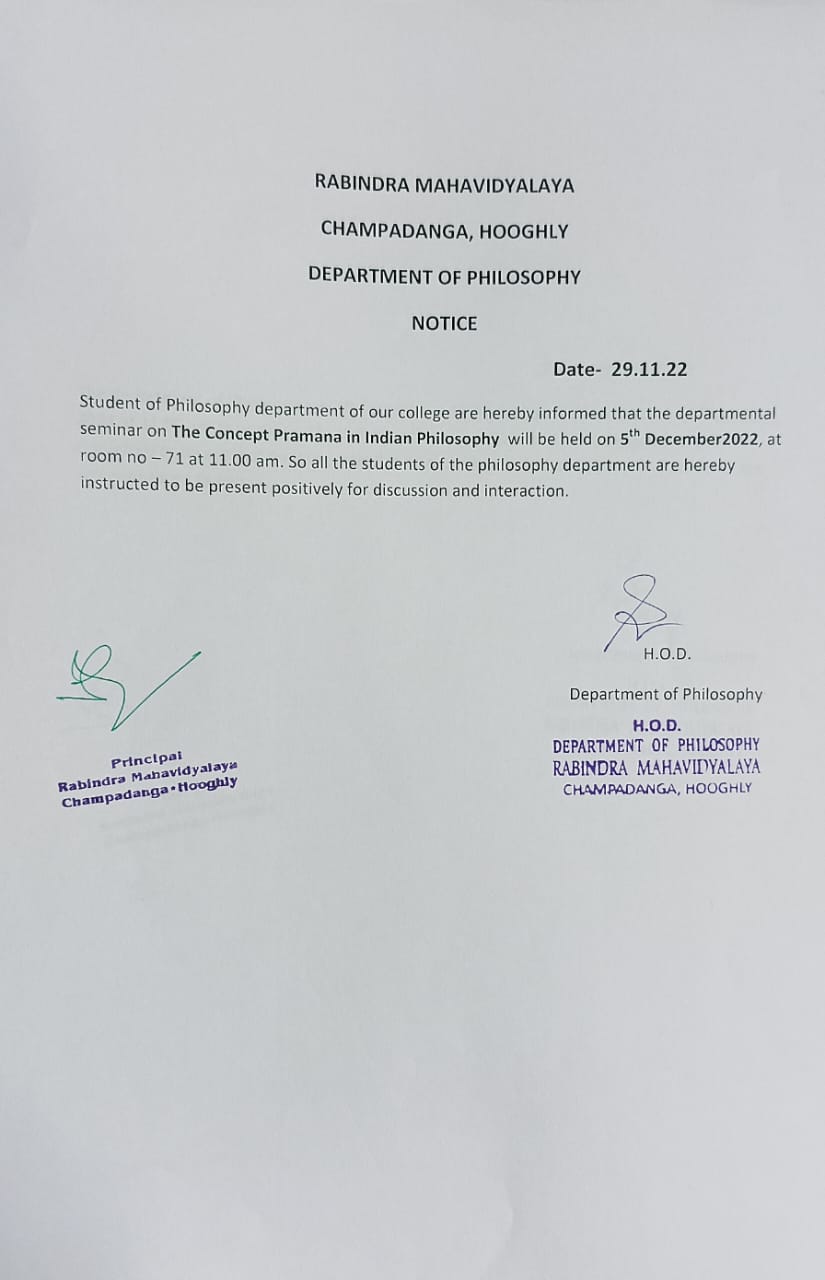 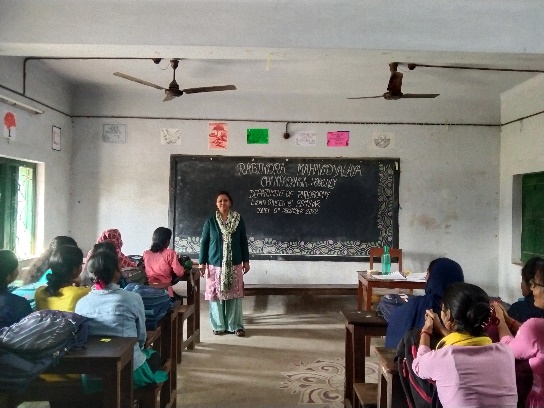 host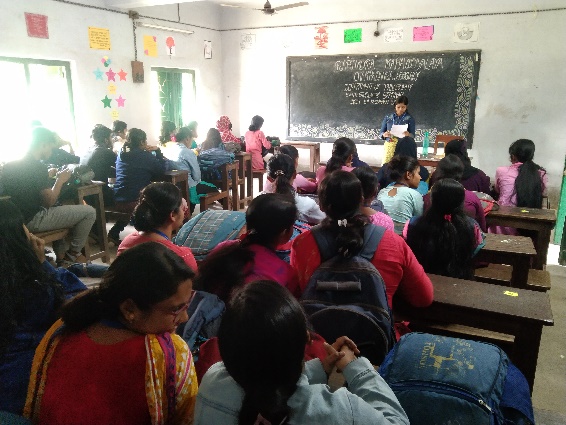 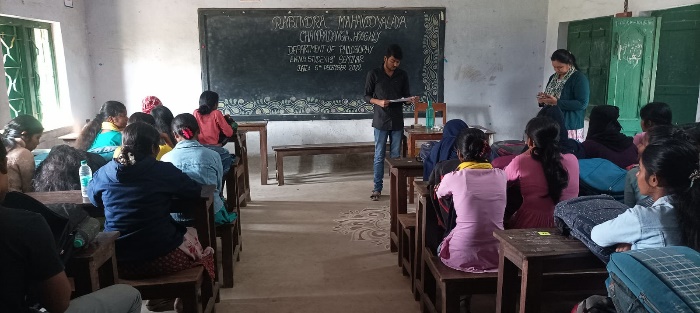 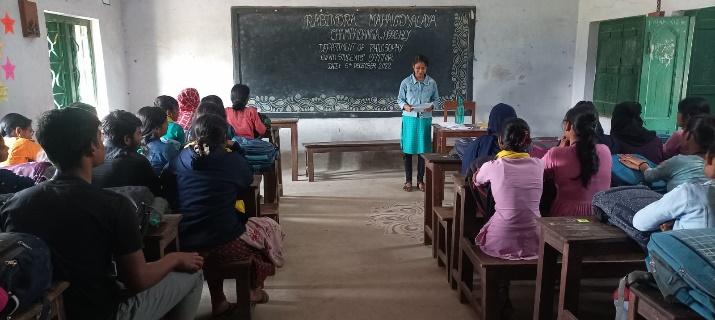 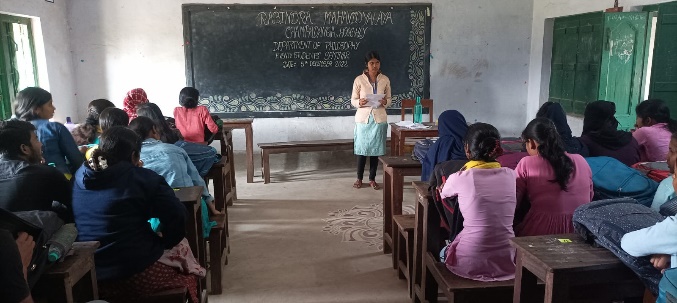 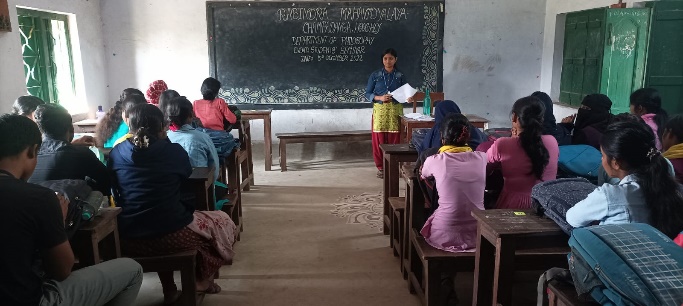 Paper present by students 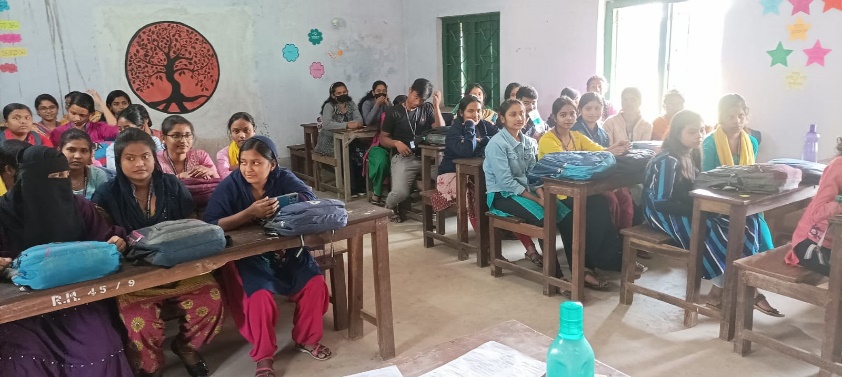 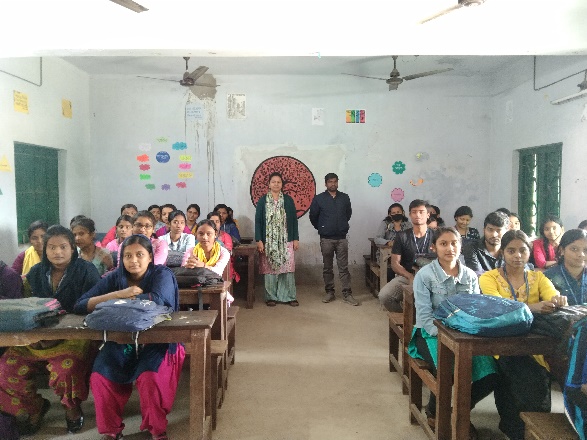 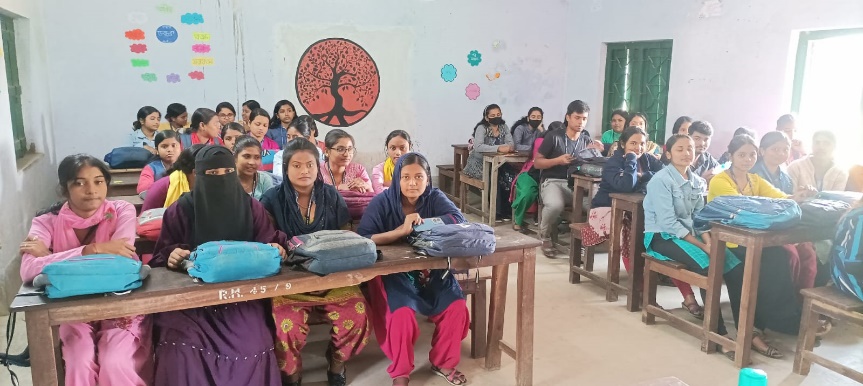 audienceStudent’s SeminarTheme: The concept of Pramana in Indian PhilosophyDate: 5.12.2022Venue: Department of Philosophy, Rabindra Mahavidyalaya, ChampadangaTime: 12 noon to 3 p.m.InaugurationPrincipal’s SpeechTechnical Session 1: 12.30 p.m. to 1.15 p.m.Chairman: Soumitra DasRapporteur: Sanchita KhetoPaper: Concept of Pramana according to Jaina PhilosophyLunch BreakTechnical Session 2: 1.30 p.m. to 2.15 p.m.Chairman: Hasina SikdarRapporteur: Sima ChoudhuryPaper: Nyaya Darshan-e Praman-er DharonaTechnical Session 3: 2.20 p.m. to 3.05 p.m.Chairman: Sanchita Kheto Rapporteur: Soumitra DasPaper: Prama and Pramana: an analysisPrize DistributionVote of Thanks: Prof. Soumitra DasStudent’s SeminarList of ParticipantsTheme: The concept of Pramana in Indian PhilosophyDate: 5.12.2022Venue: Department of Philosophy, Rabindra Mahavidyalaya, ChampadangaTime: 12 noon to 3 p.m.Paper: Concept of Pramana according to Jaina PhilosophyPresenters: Sourav Jana, Tripti Adhikari, Rima Sasmal & Monisha Garai.Paper: Nyaya Darshan-e Praman-er DharonaPresenters: Soma Banerjee, Sarbojit Patra, Esa Manna & Radhasri Panja .Paper: Prama and Pramana: an analysisPresenters: Rikta Sasmal, Brishti Malik, Nisha Manna & Sayani Basu .Feedback Summary37 responses (73%) received.82% felt satisfactory.90% opined the event helped to improve their academic performance.75% wished to occur the events more than once every year.What have students learnt from the event?Presentation skills;Self-confidence;Critical thinking; SuggestionsMore extra-curricular activities and healthy competition;Special class for grooming;